Lakhatási települési  támogatásBalatonszárszó Nagyközség  Önkormányzata által biztosítható szociális gondoskodás helyi szabályairól szóló 11/2021. (VIII.12.) számú rendelete alapján nyújtható pénzbeli ellátás.Az ellátás célja: Az önkormányzat lakhatási települési támogatás keretében a szociálisan rászoruló háztartások részére, a háztartás tagjai által lakott lakás, vagy nem lakás céljára szolgáló helyiség fenntartásával kapcsolatos rendszeres kiadásaik viseléséhez lakhatási települési  támogatást nyújthat.Hatáskör gyakorlója: Balatonszárszó Nagyközség Önkormányzat PolgármestereIlletékesség: Balatonszárszó nagyközség  közigazgatási területe	Ügyintézés: 
Balatonszárszói Közös Önkormányzati Hivatal 8624 Balatonszárszó, Hősök tere 1.  Ügyintézők: Gipp Istvánné 		Ügyfélfogadási idő: hétfő: 	      8.00-11.30 
szerda:	      8.00-11.30 és  12.00-15.30csütörtök: 8.00–11.30
péntek:     8.00-11.30 Ügyfélfogadás helye: Balatonszárszói Közös  Önkormányzati Hivatal
3. számú iroda8624 Balatonszárszó, Hősök tere 1. Telefonos elérhetőség:84/362-501/122 mellékE-mail elérhetőség:balatonszarszo@balatonszarszo.huA kérelem elbírálásának határideje: sommás eljárásban 8 nap, teljes eljárásban 60 napEljárási illeték: az eljárás illetékmentesA fellebbezésre nyitva álló határidő: döntés kézhezvételétől számított 15 napEgyéb információk: Települési lakhatási támogatás a lakhatás elősegítése érdekében települési támogatásként Fűtési támogatás október 15. – április 15. napjáig terjedő időtartamban, a fűtési időszakra állapítható meg annak a bérlőnek, tulajdonosnak aki nyugdíjas, vagy a reá irányadó nyugdíjkorhatárt betöltötte, saját háztartásában legalább 3 kiskorú vagy nappali tagozaton tanulmányokat folytató és önálló keresettel nem rendelkező nagykorú gyermeket tart el,feltéve, hogy a családban az egy főre jutó  jövedelem nem haladja meg az öregségi nyugdíj mindenkori összegének 250 %-át (jelenleg: 71.250,- Ft) és vagyonnal nem rendelkezik. A fűtési támogatás összege, fűtési időszakra havonta 5.000,- Ft.Közüzemi díj támogatás állapítható meg annak a személynek, akinek a háztartásában az egy főre jutó jövedelem nem haladja meg az öregségi nyugdíj mindenkori összegének 250 %-át (jelenleg: 71.250,- Ft) és vagyonnal nem rendelkezik. A közüzemi díj támogatás a kérelem benyújtása hónapjának első napjától a 12. hónap végéig kerül megállapításra, de legfeljebb a lakáshoz kapcsolódó jogviszony időtartamára adható.A támogatás  összege havi 2.500,- Ft.Vagyon: az a hasznosítható ingatlan, jármű, továbbá vagyoni értékű jog, amelynek
a) külön-külön számított forgalmi értéke, illetőleg összege az öregségi nyugdíj mindenkori legkisebb összegének a harmincszorosát (jelenleg: 855.000.-Ft), vagy
b) együttes forgalmi értéke az öregségi nyugdíj mindenkori legkisebb összegének a nyolcvanszorosát (2.280.000.-Ft) meghaladja, azzal, hogy a szociális rászorultságtól függő pénzbeli és természetbeni ellátások jogosultsági feltételeinek vizsgálatánál nem minősül vagyonnak az az ingatlan, amelyben az érintett személy életvitelszerűen lakik, az a vagyoni értékű jog, amely az általa lakott ingatlanon áll fenn, továbbá a mozgáskorlátozottságra tekintettel fenntartott egy személygépjármű. A kérelem benyújtásának módja: formanyomtatványon A kérelemhez csatolni kell:a kérelmező és a vele egy háztartásban élők jövedelméről szóló igazolásokat,elvált személy esetén a házasság felbontásáról, illetve a gyermek elhelyezéséről szóló jogerős bírósági döntést, vagy házastársától, illetve gyermeke édesapjától külön élő személy esetén a gyámhatóság jegyzőkönyvét,16. életévet betöltött önálló keresettel nem rendelkező a nappali oktatás munkarendje szerint tanulmányokat folytató gyermek esetén iskolalátogatási igazolást,a kérelem formanyomtatványon közölt adatokat alátámasztó igazolásokat,minden olyan egyéb igazolást, ami a támogatás megállapításának indokoltságát igazolja.Kérelem rendszeres települési  támogatás megállapításához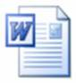 